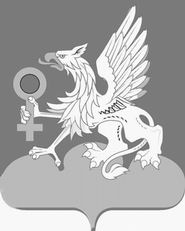 П О С Т А Н О В Л Е Н И ЕГЛАВЫ ГОРОДСКОГО ОКРУГАВЕРХНЯЯ ПЫШМАот 24 июля 2018 года			№ 45О назначении публичных слушаний по вопросам предоставления разрешений на отклонение от предельных параметров разрешенного строительства, реконструкции объекта капитального строительства на земельных участках по адресам: Свердловская область, г. Верхняя Пышма, ул. Клары Цеткин, д. 6 и ул. Балтымская, д. 2аВ целях соблюдения права человека на благоприятные условия жизнедеятельности, прав и законных интересов правообладателей земельных участков и объектов капитального строительства, на основании обращения главы администрации городского округа Верхняя Пышма И.В. Соломина от 13 июля 2018 года № 01-01-23/5467, в соответствии с Градостроительным и Земельным кодексами Российской Федерации, Федеральным законом от 06 октября 2003 года № 131-ФЗ «Об общих принципах организации местного самоуправления в Российской Федерации», статьями 15, 25 Устава городского округа Верхняя Пышма, утвержденного Решением Думы муниципального образования «Верхняя Пышма» от 21 июня 2005 года № 11/1, Правилами землепользования и застройки на территории городского округа Верхняя Пышма, утвержденными Решением Думы городского округа Верхняя Пышма от 30 апреля 2009 года № 5/14, Положением о порядке организации и проведения публичных слушаний в городском округе Верхняя Пышма, утвержденным Решением Думы городского округа Верхняя Пышма от 30 октября 2014 года № 20/13,ПОСТАНОВЛЯЮ:1. Назначить на 17 часов 30 минут 09 августа 2018 года публичные слушания по вопросам:1) о предоставлении разрешения на отклонение от предельных параметров разрешенного строительства, реконструкции объекта капитального строительства на земельном участке с кадастровым номером 66:36:0111014:0023, расположенном по адресу: Свердловская область, г. Верхняя Пышма, ул. Клары Цеткин, д. 6;2) о предоставлении разрешения на отклонение от предельных параметров разрешенного строительства, реконструкции объекта капитального строительства на земельном участке с кадастровым номером 66:36:0102004:380, расположенном по адресу: Свердловская область, г. Верхняя Пышма, ул. Балтымская, д. 2а.2. Местом проведения публичных слушаний определить большой зал администрации городского округа Верхняя Пышма, расположенный по адресу: Свердловская область, г. Верхняя Пышма, ул. Красноармейская, д. 13, второй этаж.3. Установить, что регистрация участников публичных слушаний с указанием фамилии, имени, отчества, почтового адреса производится при наличии паспорта гражданина Российской Федерации либо иного документа, удостоверяющего личность гражданина, проживающего на территории городского округа Верхняя Пышма либо являющегося правообладателем земельных участков и (или) объектов капитального строительства, находящихся на территории городского округа Верхняя Пышма, начинается не менее чем за час до начала публичных слушаний и заканчивается за пять минут до их начала.4. Установить, что для участия в публичных слушаниях, внесения предложений и замечаний необходимо иметь документ, удостоверяющий личность.5. Установить, что ознакомиться с вопросами, указанными в пункте 1 настоящего постановления, материалами публичных слушаний можно в Управлении архитектуры и градостроительства администрации городского округа Верхняя Пышма по адресу: Свердловская область, г. Верхняя Пышма, ул. Красноармейская, д. 13, первый этаж, каб. 43, в рабочие дни с 9 до 16 часов.6. Установить, что предложения и замечания по вопросам, указанным в пункте 1 настоящего постановления, принимаются до 16 часов 08 августа 2018 года в Управлении архитектуры и градостроительства администрации городского округа Верхняя Пышма по адресу: Свердловская область, г. Верхняя Пышма, ул. Красноармейская, д. 13, первый этаж, каб. 43.7. Создать комиссию, ответственную за проведение публичных слушаний, в следующем составе:– В.Н. Николишин – первый заместитель главы администрации городского округа Верхняя Пышма по инвестиционной политике и развитию территории городского округа – председатель комиссии;– С.Н. Кучмаева – начальник Управления архитектуры и градостроительства администрации городского округа Верхняя Пышма – заместитель председателя комиссии;– Н.М. Розенова – специалист 1 категории Управления архитектуры и градостроительства администрации городского округа Верхняя Пышма – секретарь комиссии;члены комиссии:– Р.С. Абдуллин – начальник юридического отдела администрации городского округа Верхняя Пышма;– О.В. Горских – председатель комитета по управлению имуществом администрации городского округа Верхняя Пышма;– Л.В. Кравцова – заместитель председателя Думы городского округа Верхняя Пышма, осуществляющий свои полномочия на постоянной основе;– Н.В. Невструев – заместитель главы администрации городского округа Верхняя Пышма по вопросам жилищно-коммунального хозяйства, транспорта и связи.8. Опубликовать настоящее постановление на официальном интернет-портале правовой информации городского округа Верхняя Пышма (www.верхняяпышма-право.рф) и разместить на официальном сайте городского округа Верхняя Пышма.9. Контроль за исполнением настоящего постановления возложить на главу администрации городского округа Верхняя Пышма И.В. Соломина.Главагородского округаВерхняя Пышма								А.И. Романов